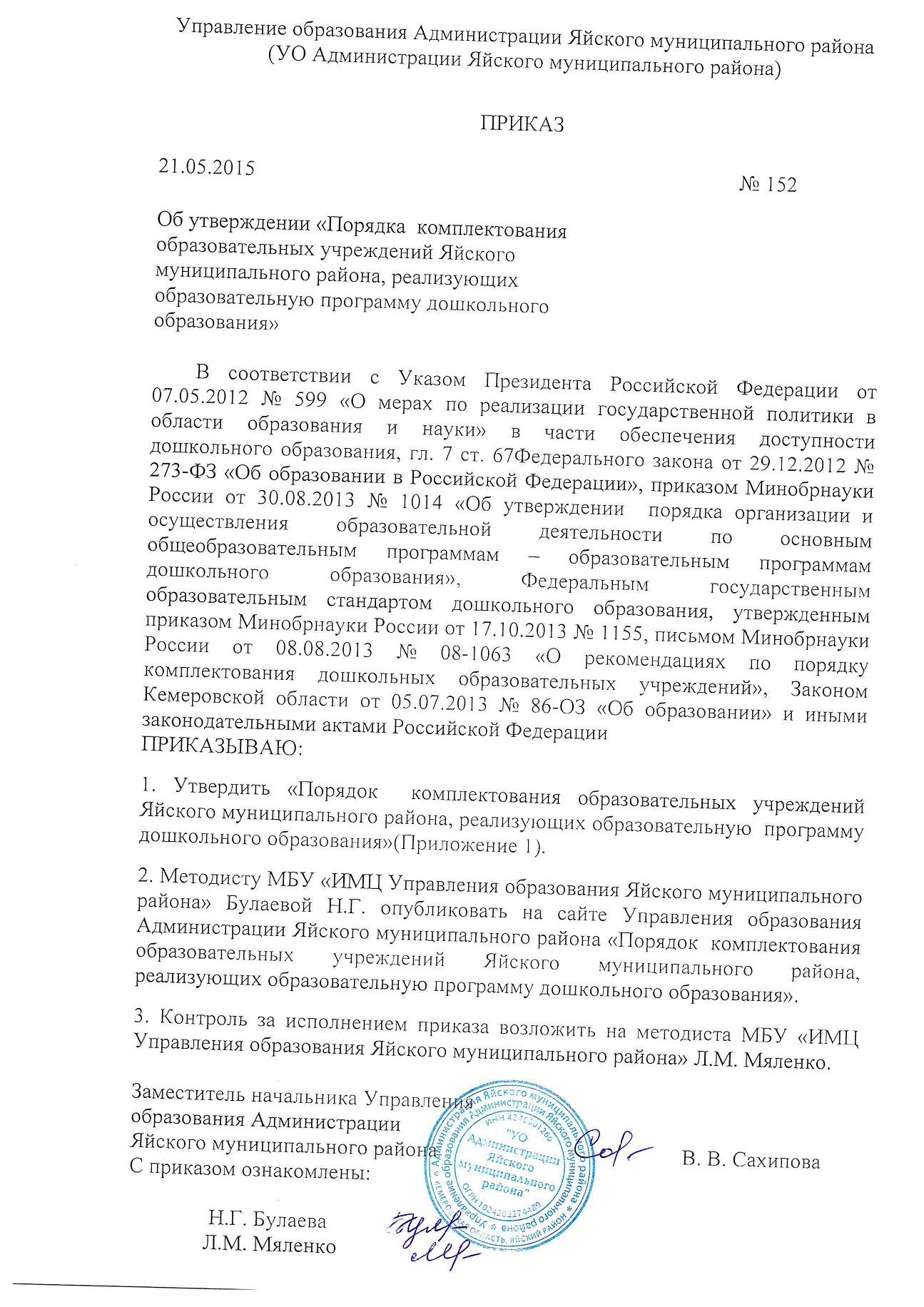 Приложение № 1к приказу Управленияобразования АдминистрацииЯйского муниципального района № 152  от 21.05.2015Порядок  комплектования образовательных учреждений Яйского муниципального района, реализующих основную образовательную программу дошкольного образования 1. Общие положения1.1. Порядок  комплектования образовательных учреждений, реализующих основную образовательную программу дошкольного образования Яйского муниципального района и осуществляющих присмотр и уход за детьми, на территории Яйского муниципального района  (далее – Порядок) разработан в соответствии  ст.67 Федерального закона от 29.12.2012 №273-ФЗ «Об образовании в Российской Федерации», приказом Минобрнауки России от 30.08.2013 № 1014 «Об утверждении порядка организации и осуществления образовательной деятельности по основным общеобразовательным программам – образовательным программам дошкольного образования», Федеральным государственным образовательным стандартом дошкольного образования, утвержденным приказом Минобрнауки России от 17.10.2013 № 1155, письмом Минобрнауки России от 08.08.2013 № 08-1063 «О рекомендациях по порядку комплектования дошкольных образовательных учреждений», Законом Кемеровской области от 05.07.2013 № 86-ОЗ «Об образовании».1.2.Настоящий Порядок определяет  комплектование образовательных учреждений Яйского муниципального района, реализующих основную образовательную программу дошкольного образования и осуществляющих присмотр и уход за детьми, на территории Яйского муниципального района.1.3.Настоящий Порядок не распространяется на комплектование дошкольных групп, созданных в целях оказания платных дополнительных образовательных услуг.1.4. Постановка детей на учет в образовательные учреждения, реализующие основную образовательную программу дошкольного образования осуществляется в соответствии с конкретными закрепленными территориями Яйского муниципального района, в соответствии с постановлением Администрации Яйского района  о закреплении муниципальных образовательных организаций, реализующих образовательные программы дошкольного образования, за конкретными территориями Яйского муниципального района.1.5. В Положении используются следующие понятия:1.5.1. Учет детей, нуждающихся в предоставлении места в образовательных учреждениях, реализующих основную образовательную программу дошкольного образования (далее соответственно - учет) – это муниципальная услуга регистрации детей, нуждающихся в предоставлении места в учреждении, в автоматизированной информационной системе (далее – АИС «ДОУ»), специально созданной в сети Интернет, фиксирующая дату постановки ребенка на учет, желаемую дату предоставления ребенку места в учреждении, возраст ребенка. Результатом постановки детей на учет является формирование "электронной очереди" - поименного списка детей, в соответствии с возрастным периодом, нуждающихся в дошкольном образовании и присмотре и уходе в учреждении и (или) иных формах.1.5.2. Под очередностью в дошкольные образовательные учреждения и дошкольные группы понимается список детей, поставленных на учет для предоставления места в образовательном  учреждении в текущем учебном году, но таким местом не обеспеченных на дату начала учебного года (1 сентября текущего учебного года). Показатели очередности – это численность детей, входящих в указанный список.1.5.3. С целью получения объективной информации о численности детей, поставленных на учет для зачисления в дошкольные образовательные учреждения и дошкольные группы, а также о численности детей, нуждающихся в предоставлении места в учреждении в текущем учебном году (актуальный спрос) и в последующие годы (отложенный спрос), Управление образования использует автоматизированную информационную систему АИС «ДОУ», аккумулирующую данные о численности детей, поставленных на учет во всех образовательных учреждениях, реализующих основную образовательную программу дошкольного образования Яйского муниципального района.1.5.4. Под порядком комплектования понимается последовательность действий образовательных учреждений, реализующих программу дошкольного образования, при формировании контингента воспитанников образовательных учреждений, реализующих основную образовательную программу дошкольного образования. При установлении порядка комплектования ОУ обеспечивается соблюдение прав граждан в области образования, установленных законодательством Российской Федерации. Учреждения комплектуются детьми, поставленными на учет для предоставления места в образовательном учреждении, реализующее  программу дошкольного образования.2. Учет детей, нуждающихся в предоставлении места в ОУ.2.1. Учет осуществляется в целях обеспечения "прозрачности" процедуры приема детей в дошкольные образовательные учреждения и дошкольные группы, избегания нарушений прав ребенка при приеме в ОУ, планирования обеспечения необходимого и достаточного количества мест в учреждениях на конкретную дату для удовлетворения потребности граждан в дошкольном образовании, а также присмотре и уходе за детьми дошкольного возраста.2.2. Учет осуществляет Управление образования Администрации Яйского муниципального района в соответствии с муниципальной услугой «Прием заявлений, постановка на учет и зачисление детей в образовательные учреждения, реализующие основную образовательную программу дошкольного образования».2.3. Учет производится на электронном носителе с указанием фамилии, имени и отчества ребенка, его возраста (даты рождения), даты постановки на учет и желаемой даты предоставления места в дошкольные образовательные учреждения и дошкольные группы, реализующие программу дошкольного образования.2.4. Учет включает:-составление поименного списка (реестра) детей, нуждающихся в предоставлении места в  дошкольные образовательные учреждения и дошкольные группы, в соответствии с датой постановки на учет и наличием права на предоставление места в дошкольные образовательные учреждения и дошкольные группы в первоочередном (внеочередном) порядке (если таковое имеется). В зависимости от даты, с которой планируется посещение ребенком ОУ, реестр дифференцируется на списки погодового учета детей, нуждающихся в предоставлении места в дошкольные образовательные учреждения и дошкольные группы в текущем учебном году (с 1 сентября текущего календарного года) (актуальный спрос) и в последующие годы (отложенный спрос);- систематическое обновление реестра с учетом предоставления детям мест в дошкольные образовательные учреждения и дошкольные группы; - формирование списка "очередников" из числа детей, нуждающихся в предоставлении места в дошкольные образовательные учреждения и дошкольные группы в текущем учебном году, но таким местом не обеспеченные на дату начала учебного года (1 сентября текущего учебного года).2.5. Учет ведется в автоматизированной информационной системе АИС «ДОУ». Постановка на учет осуществляется путем заполнения интерактивной формы заявления в автоматизированной информационной системе АИС «ДОУ» родителями (законными представителями) либо универсальными специалистами уполномоченного органа или образовательного учреждения на основании личного обращения родителей (законных представителей) либо по их письменному заявлению в адрес Управления образования Администрации Яйского муниципального района или организации.Письменное заявление может быть направлено почтовым сообщением или поадресу электронной почты Управления образования Администрации Яйского муниципального района или организации.2.6. В заявлении о постановке на учёт в обязательном порядке указываются:- ФИО ребенка;- дата рождения;- дата, с которой планируется начало посещения ребёнком дошкольного учреждения;- адрес места регистрации ребенка;-  адрес фактического проживания ребёнка;-  дошкольное образовательное учреждение и дошкольная группа, за которой закреплена территория проживания ребенка.При постановке на учет при личном обращении родители (законные представители) предъявляют паспорт или иной документ, удостоверяющий личность родителей (законных представителей), свидетельство о рождении ребенка, документы, удостоверяющие право на предоставление места в дошкольные образовательные учреждения и дошкольные группы  в первоочередном или внеочередном порядке (если такое имеется). При постановке на учет в АИС «ДОУ» к интерактивной форме заявления прилагаются электронные образцы документов, подтверждающих сведения, указанные в заявлении. При заполнении интерактивной формы заявления АИС формирует список учреждений, из которых родители (законные представители) могут выбрать нужное учреждение.2.7. АИС «ДОУ» обеспечивает возможность отдельной постановки на учет детей с ограниченными возможностями здоровья для предоставления места в образовательном  учреждении для своевременной коррекции недостатков в физическом и (или) психическом развитии при наличии условий. После регистрации заявления в АИС ребенок направляется на обследование в областную ПМПК, которая принимает решение о необходимости предоставления ребенку места в образовательном учреждении и обучение по адаптированной программе. На основании решения ПМПК ребенок вносится в список детей с ограниченными возможностями здоровья, которым необходимо предоставить место в образовательном учреждении.2.8. Образовательные  учреждения через АИС «ДОУ» составляют списки поставленных на учет детей, нуждающихся в предоставлении места в дошкольные образовательные учреждения и дошкольные группы в текущем учебном году и в последующие годы в соответствии с датой постановки на учет и с учетом права на предоставление места в дошкольные образовательные учреждения и дошкольные группы в первоочередном или внеочередном порядке.2.9. Список детей, нуждающихся в предоставлении места в дошкольные образовательные учреждения и дошкольные группы с 1 сентября текущего календарного года, формируется на 15 июня календарного года для предоставления ребенку места с 1 сентября календарного года.В список детей, нуждающихся в предоставлении места в образовательное учреждение, реализующее образовательную программу дошкольного образования, с 1 сентября текущего календарного года, могут быть дополнительно включены только дети, имеющие право первоочередного (внеочередного) приема в дошкольные образовательные учреждения и дошкольные группы. Дети, родители которых заполнили заявление о постановке на учет после 15 июня текущего календарного года, включаются в список детей, которым место в дошкольные образовательные учреждения и дошкольные группы необходимо предоставить с 1 сентября следующего календарного года.После установленной даты в список детей могут быть также внесены изменения, касающиеся переноса даты поступления в дошкольные образовательные учреждения и дошкольные группы на последующие периоды и изменения данных ребенка.2.10. Родители (законные представители) имеют право в срок до 15 июня года, в котором планируется зачисление ребенка в дошкольные образовательные учреждения и дошкольные группы, внести следующие изменения в заявление с сохранением даты постановки ребенка на учет:изменить ранее выбранный год поступления ребенка в дошкольное образовательное учреждение или дошкольную группу;изменить выбранное ранее учреждение;при желании сменить учреждение, которое уже посещает ребенок, на другое, расположенное на территории Яйского муниципального района;изменить сведения о льготе;изменить данные о ребенке (смена фамилии, имени, отчества, адреса).Родители (законные представители) могут внести изменения в заявлениечерез личный кабинет на сайте https://dou.ruobr.ru/ или при личном обращении в образовательное учреждение.2.11. Дети, родители (законные представители) которых имеют право на внеочередное зачисление ребенка в учреждение:-дети граждан, подвергшихся воздействию радиации вследствие катастрофы на Чернобыльской АЭС (Закон Российской Федерации от 15 мая 1991 г. № 1244-1 "О социальной защите граждан, подвергшихся воздействию радиации вследствие катастрофы на Чернобыльской АЭС"); дети граждан из подразделений особого риска, а также семей, потерявших кормильца из числа этих граждан (Постановление Верховного Совета Российской Федерации от 27 декабря 1991 г. № 2123-1);-дети прокуроров (Федеральный закон от 17 января 1992 г. № 2202-1 "О прокуратуре Российской Федерации");- дети судей (Закон Российской Федерации от 26 июня 1992 г. № 3132-1 "О статусе судей в Российской Федерации");- дети сотрудников Следственного комитета Российской Федерации (Федеральный закон от 28 декабря 2010 г. № 403-ФЗ "О Следственном комитете Российской Федерации").2.12. Дети, родители (законные представители) которых имеют право на первоочередное зачисление ребенка в учреждение:- дети из многодетных семей (Указ Президента Российской Федерации от 5 мая 1992 г. № 431 "О мерах по социальной поддержке семей");-дети-инвалиды и дети, один из родителей которых является инвалидом (Указ Президента Российской Федерации от 2 октября 1992 г. № 1157 "О дополнительных мерах государственной поддержки инвалидов"); -дети военнослужащих, проходящих военную службу по контракту, уволенных с военной службы при достижении ими предельного возраста пребывания на военной службе, состоянию здоровья или в связи с организационно-штатными мероприятиями (Федеральный закон от 27 мая 1998 г. № 76-ФЗ "О статусе военнослужащих");- дети сотрудников полиции (Федеральный закон от 7 февраля 2011 г. № 3-ФЗ "О полиции");- дети сотрудника полиции, погибшего (умершего) вследствие увечья или иного повреждения здоровья, полученных в связи с выполнением служебных обязанностей (Федеральный закон от 7 февраля 2011 г. № 3-ФЗ "О полиции");- дети сотрудника полиции, умершего вследствие заболевания, полученного в период прохождения службы в полиции (Федеральный закон от 7 февраля 2011 г. № 3-ФЗ "О полиции");- дети гражданина Российской Федерации, уволенного со службы в полиции вследствие увечья или иного повреждения здоровья, полученных в связи с выполнением служебных обязанностей и исключивших возможность дальнейшего прохождения службы в полиции (Федеральный закон от 7 февраля 2011 г. № 3-ФЗ "О полиции");- дети гражданина Российской Федерации, умершего в течение одного года после увольнения со службы в полиции вследствие увечья или иного повреждения здоровья, полученных в связи с выполнением служебных обязанностей, либо вследствие заболевания, полученного в период прохождения службы в полиции, исключивших возможность дальнейшего прохождения службы в полиции (Федеральный закон от 7 февраля 2011 г. № 3- ФЗ "О полиции");- дети сотрудников органов внутренних дел, не являющихся сотрудникамиполиции (Федеральный закон от 7 февраля 2011 г. № 3-ФЗ "О полиции");- дети сотрудников, имеющих специальные звания и проходящих службу в учреждениях и органах уголовно-исполнительной системы, федеральнойпротивопожарной службе Государственной противопожарной службы, органах по контролю за оборотом наркотических средств и психотропных веществ и таможенных органах Российской Федерации (Федеральный закон от 30 декабря 2012 г. № 283-ФЗ "О социальных гарантиях сотрудникам некоторых федеральных органов исполнительной власти и внесении изменений в отдельные законодательные акты Российской Федерации");- дети сотрудника, имевшего специальное звание и проходившего службу вучреждениях и органах уголовно-исполнительной системы, федеральнойпротивопожарной службе Государственной противопожарной службы, органах по контролю за оборотом наркотических средств и психотропных веществ и таможенных органах Российской Федерации, погибшего (умершего) вследствие увечья или иного повреждения здоровья, полученных в связи с выполнением служебных обязанностей (Федеральный закон от 30 декабря 2012 г. № 283-ФЗ "О социальных гарантиях сотрудникам некоторых федеральных органов исполнительной власти и внесении изменений в отдельные законодательные акты Российской Федерации");- дети сотрудника, имевшего специальное звание и проходившего службу в учреждениях и органах уголовно-исполнительной системы, федеральнойпротивопожарной службе Государственной противопожарной службы, органах по контролю за оборотом наркотических средств и психотропных веществ и таможенных органах Российской Федерации, умершего вследствие заболевания, полученного в период прохождения службы в учреждениях и органах (Федеральный закон от 30 декабря 2012 г. № 283-ФЗ "О социальных гарантиях сотрудникам некоторых федеральных органов исполнительной власти и внесении изменений в отдельные законодательные акты Российской Федерации");- дети гражданина Российской Федерации, имевшего специальное звание и проходившего службу в учреждениях и органах уголовно-исполнительной системы, федеральной противопожарной службе Государственной противопожарной службы, органах по контролю за оборотом наркотических средств и психотропных веществ и таможенных органах Российской Федерации, уволенного со службы в учреждениях и органах вследствие увечья или иного повреждения здоровья, полученных в связи с выполнением служебных обязанностей и исключивших возможность дальнейшего прохождения службы в учреждениях и органах (Федеральный закон от 30 декабря 2012г. № 283-ФЗ "О социальных гарантиях сотрудникам некоторых федеральных органов исполнительной власти и внесении изменений в отдельные законодательные акты Российской Федерации");- дети гражданина Российской Федерации, имевшего специальное звание и проходившего службу в учреждениях и органах уголовно-исполнительной системы, федеральной противопожарной службе Государственной противо-пожарной службы, органах по контролю за оборотом наркотических средств и психотропных веществ и таможенных органах Российской Федерации, умершего в течение одного года после увольнения со службы в учреждениях и органах вследствие увечья или иного повреждения здоровья, полученных в связи с выполнением служебных обязанностей, либо вследствие заболевания, полученного в период прохождения службы в учреждениях и органах, исключивших возможность дальнейшего прохождения службы в учреждениях и органах (Федеральный закон от 30 декабря 2012 г. № 283-ФЗ "О социальных гарантиях сотрудникам некоторых федеральных органов исполнительной власти и внесении изменений в отдельные законодательные акты Российской Федерации");- дети одиноких матерей (в свидетельстве о рождении ребенка отсутствует запись об отце или предоставлена справка из органа записи актов гражданского состояния о том, что запись об отце внесена по указанию матери) (Поручение Президента Российской Федерации от 4 мая 2011 г. Пр-1227).Внутри одной льготной категории (право на внеочередное или первоочередное зачисление ребенка в учреждение) заявления выстраиваются по дате подачи заявления.Контингент детей перечисленных в п.2.13 настоящего Порядка формируется из расчета 25% от общего количества мест для приема детей. В том числе 10% от общего количества мест предоставляется для граждан, дети которых имеют право на внеочередное поступление.3. Порядок комплектования  образовательных учреждений, реализующих программу дошкольного образования.3.1. Порядок комплектования образовательных учреждений, реализующих программу дошкольного образования, определяется в соответствии с законодательством Российской Федерации и закрепляется в уставе образовательного учреждения. (Приказ Министерства образования и науки РФ от 8 апреля 2014 г. N 293 "Об утверждении Порядка приема на обучение по образовательным программам дошкольного образования").3.2. Управление образования Администрации Яйского муниципального района комплектует образовательные учреждения ежегодно в период с 15 июня по 1 сентября текущего календарного года, распределяя по образовательным учреждениям детей, поставленных на учет для предоставления места в образовательные учреждения и включенных в список детей, которым место в образовательном учреждении необходимо с 1 сентября текущего года.3.3. В остальное время производится комплектование образовательным учреждением на свободные (освободившиеся, вновь созданные) места.3.4. Если в процессе комплектования места в образовательные учреждения предоставляются не всем детям, состоящим на учете для предоставления места с 1 сентября текущего года, эти дети переходят в статус "очередников". Они обеспечиваются местами в ОУ на свободные (освобождающиеся, вновь созданные) места в течение учебного года либо учитываются в списке нуждающихся детей в месте в образовательное учреждение с 1 сентября следующего календарного года.3.5. Управление образования Администрации Яйского муниципального района систематически (не реже одного раза в месяц) в течение календарного года обобщает и анализирует через АИС сведения о наличии в образовательные учреждения свободных мест (освобождающихся мест и вновь созданных мест), предоставляя свободные места детям, состоящим на учете для предоставления места в текущем учебном году.3.6. При комплектовании образовательного учреждения  рекомендуется соблюдать следующую норму: количество мест в учреждении, предоставленных для льготных категорий детей, не может превышать количество мест, предоставленных для детей не льготных категорий.3.7. При отсутствии свободных мест в выбранных образовательных учреждениях, родителям (законным представителям) могут быть предложены свободные места в других учреждениях в доступной близости от места проживания ребенка. Информация направляется родителям (законным представителям) в личный кабинет на сайте https://dou.ruobr.ru/ в АИС «ДОУ». Родителям (законным представителям) предлагается в течение 14 календарных дней выбрать образовательное учреждение из предложенных.3.8. При отказе родителей (законных представителей) или при отсутствии их согласия/отказа от предложенных (предложенного) образовательным учреждением изменяется желаемая дата поступления на следующий учебный год с сохранением даты постановки на учет. Информация об изменении желаемой даты поступления ребенка размещается в личном кабинете на сайте https://dou.ruobr.ru/ в АИС «ДОУ».3.9. В случае, если органы местного самоуправления не могут обеспечить местом в образовательное учреждение ребенка из списка поставленных на учет с 1 сентября текущего года, они до предоставления такому ребенку места в дошкольном учреждении обеспечивают ему возможность получения дошкольного образования в одной из вариативных форм, в том числе: в дошкольных группах, созданных в образовательных учреждениях других типов и видов; в семье посредством психолого-педагогического сопровождения его воспитания и образования; в негосударственном образовательном учреждении; в семейных дошкольных группах; в группах кратковременного пребывания; в иных формах и учреждениях. При этом ребенок числится в списке очередников и не снимается с учета для предоставления места. Ему должно быть предоставлено свободное (освободившееся или вновь созданное место) в текущем учебном году либо место в образовательное учреждение с 1 сентября следующего года.3.10. Если в процессе комплектования места предоставлены всем детям из поименного списка, нуждающихся в местах в образовательное учреждение в текущем учебном году, свободные места могут быть предоставлены детям, числящимся в поименном списке поставленных на учет для предоставления места в следующем году.3.11. Образовательное  учреждение извещает родителей (законных представителей) детей:-о времени предоставления ребенку места в образовательное учреждение;-о возможности ознакомиться с правилами приема в образовательное  учреждение, утвержденными руководителем образовательного учреждения, в частности, о документах, которые необходимо представить руководителю образовательного учреждения для приема ребенка в образовательное  учреждение и о сроках приема руководителем образовательного учреждения указанных документов.